SEL BIKE RODEO REGISTRATION FORM WHAT:		Bike Rodeo 					WHEN:		Saturday, May 21, 2016		          				10AM-1PM				WHERE:		Greenview Upper Elementary			1825 S. Green Road, SE, OhioPlease return the slip below to your teacher by Monday, May16th*children must be accompanied by an adultFamily Name:_____________________________Address:________________________________Child’s Name:___________________Age_______Child’s Name:___________________Age_______Child’s Name___________________ Age_______Child’s Name___________________Age_______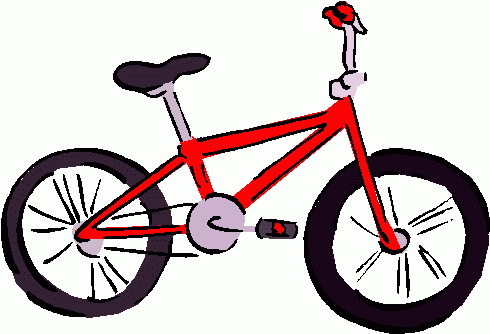 If you have any questions, please contact Lori Rodgers@216-691-2010.